В соответствии со статьей 179 Бюджетного кодекса Российской Федерации, постановлением администрации Сланцевского муниципального района от 12.07.2018 № 884-п «О порядке разработки, утверждения и контроля за реализацией муниципальных программ Сланцевского муниципального района и Сланцевского городского поселения» (далее - Порядок) и решением совета депутатов Сланцевского городского поселения от 22.12.2022 № 222-гсд «О бюджете муниципального образования Сланцевское городское поселение Сланцевского муниципального района Ленинградской области на 2023 год и на плановый период 2024 и 2025 годов» (с изменениями от 21.03.2023 № 235-гсд, от 28.06.2023 № 253-гсд), на основании выписки из протокола заседания экспертного совета при администрации Сланцевского  муниципального района по разработке и реализации муниципальных программ от 21 июля 2023 г. № 14/23 и экспертного заключения ревизионной комиссии муниципального образования Сланцевский муниципальный район Ленинградской области от 11.07.2023 № 01-18-04/92, администрация Сланцевского муниципального района п о с т а н о в л я е т:1. Продлить срок реализации муниципальной программы «Безопасность жизнедеятельности населения Сланцевского городского поселения», утвержденную постановлением администрации Сланцевского муниципального района от 24.07.2019 № 1028-п (с изменениями от 05.11.2019 № 1748-п, от 25.06.2020 № 815-п, от 02.12.2020 № 1679-п, от 19.03.2021 № 336-п, от 07.04.2021 № 434-п, от 04.08.2021 № 1003-п, от 03.12.2021 № 1656-п, от 23.12.2021 № 1830-п, от 30.03.2022 № 418-п, от 16.08.2022 № 1273-п, от 15.11.2022 № 1771-п, от 17.02.2023 № 252-п, от 02.05.2023 № 706-п, от 19.06.2023 № 947-п)  (далее – муниципальная программа) на период до 2026 года включительно.2. Внести в муниципальную программу следующие изменения:2.1. В наименовании и далее по тексту постановления и приложения слова «на 2019-2025 годы» заменить словами «на 2019-2026 годы».2.2. В паспорте Программы 2.2.1. строку 8 изложить в следующей редакции:2.3. Приложения 1, 2, 3, 4 Программы изложить в новой редакции согласно приложениям.3. Опубликовать настоящее постановление в приложении к газете «Знамя труда» (без приложений) и разместить на официальном сайте администрации муниципального образования Сланцевский муниципальный район Ленинградской области в полном объёме.4. Контроль за исполнением возложить на заместителя главы администрации Сланцевского муниципального района Щербакову М.А.Глава администрациимуниципального образования                                                              М.Б. ЧистоваПриложение 1к  постановлению администрацииСланцевского муниципального районаот               №   Приложение 1 к программеПЛАНреализации мероприятий муниципальной программы  «Безопасность жизнедеятельности населения Сланцевского городского поселения»Приложение 3 к муниципальной программеСведенияо показателях (индикаторах) муниципальной программы и их значенияхПриложение 4 к муниципальной программеСведенияо порядке сбора информации и методике расчета показателя(индикатора) муниципальной программы--------------------------------<1> Характеристика содержания показателя.<2> Указываются периодичность сбора данных и вид временной характеристики (показатель на дату, показатель за период; ежегодно, ежеквартально, ежемесячно).<3> Приводятся формула и краткий алгоритм расчета. При описании формулы или алгоритма необходимо использовать буквенные обозначения базовых показателей.<4> Указываются: 1 - периодическая отчетность, 2 - перепись, 3 - единовременное обследование (учет), 4 - бухгалтерская отчетность, 5 - финансовая отчетность, 6 - социологический опрос, 7 - административная информация, 8 - прочие (указать). При наличии утвержденной формы федерального статистического наблюдения по базовому показателю приводятся наименование формы и реквизиты акта, которым она утверждена.<5> Указываются предприятия (организации) различных секторов экономики, группы населения, домашних хозяйств и др.<6> Указываются: 1 - сплошное наблюдение, 2 - способ основного массива, 3 - выборочное наблюдение, 4 - монографическое наблюдение.<7> Приводится наименование органа исполнительной власти, ответственного за сбор данных по показателю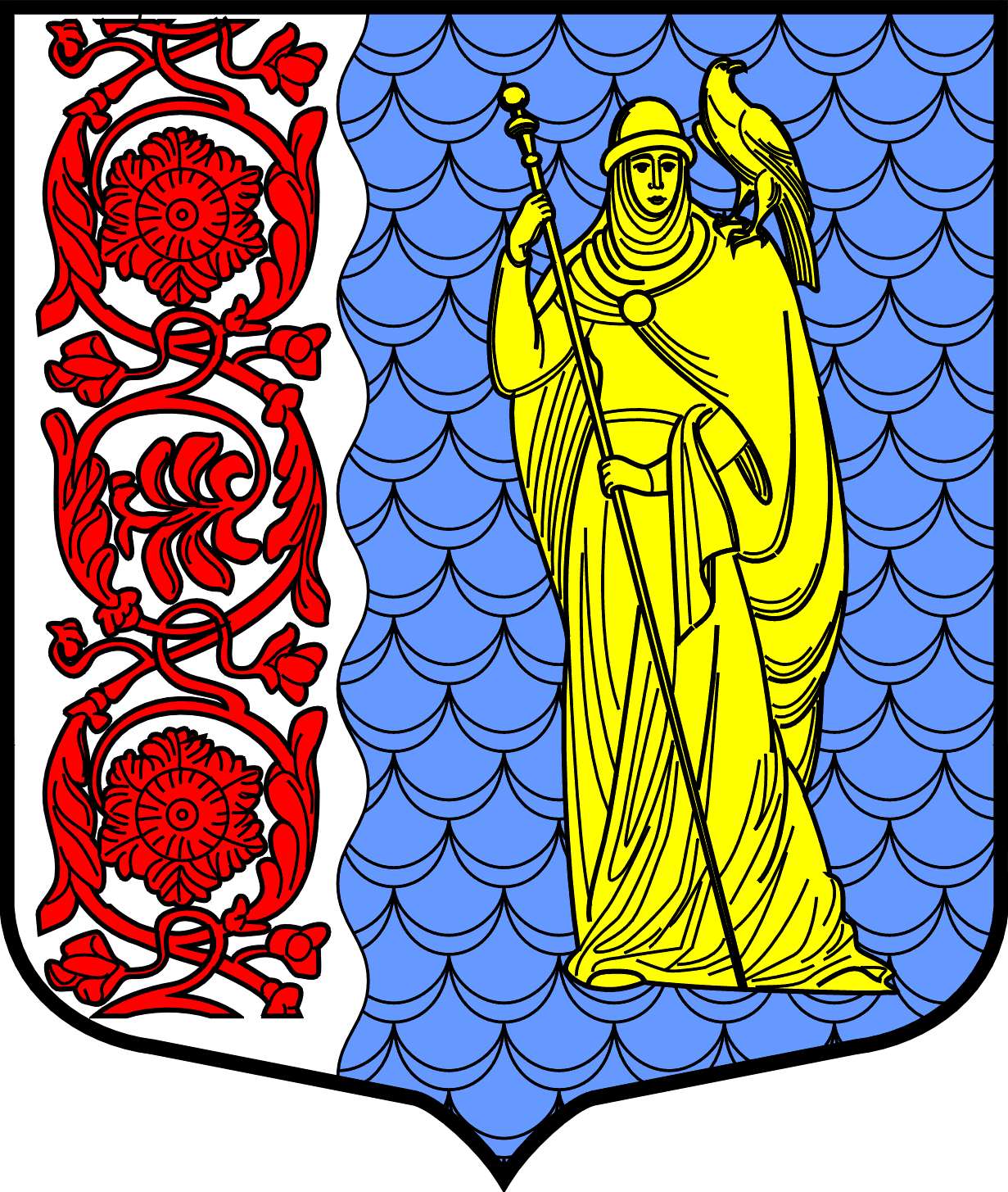 Администрация муниципального образованияСланцевский муниципальный район Ленинградской областиПОСТАНОВЛЕНИЕАдминистрация муниципального образованияСланцевский муниципальный район Ленинградской областиПОСТАНОВЛЕНИЕАдминистрация муниципального образованияСланцевский муниципальный район Ленинградской областиПОСТАНОВЛЕНИЕАдминистрация муниципального образованияСланцевский муниципальный район Ленинградской областиПОСТАНОВЛЕНИЕ№О внесении изменений в муниципальную программу «Безопасность жизнедеятельности населения Сланцевского городского поселения», утвержденную постановлением администрации Сланцевского муниципального района от 24.07.2019 № 1028-п Финансовое обеспечение муниципальной программы - всего, в том числе по годам реализацииНаименование муниципальной программы, подпрограммыОтветственныйисполнительсоисполнительСрок реализацииСрок реализацииГодыреализацииОценка расходовтыс.рубОценка расходовтыс.рубОценка расходовтыс.рубОценка расходовтыс.рубОценка расходовтыс.рубНаименование муниципальной программы, подпрограммыОтветственныйисполнительсоисполнительНачало реализацииКонец реализацииВсегоФедеральный бюджетОбластной бюджетБюджет СГППрочие источники12345678910Безопасностьжизнедеятельности населения Сланцевского городского поселения на 2019 — 2026 годыОтдел по безопасности ГО, ЧС и ПБ администрации СМР201920262019717,4697500717,46975020201768,382001768,382020212243,3166002243,3166020223717,68386003717,68386020235206,90005206,90020245138,8005138,8020255696,50005696,50020265696,505696,50Итого30185,552210030185,5522101 Комплекс процессных мероприятий«Участие в профилактике терроризма и экстремизма, минимизация и ликвидация их проявлений, оказания содействия в обеспечении правопорядка».Отдел по безопасности ГО, ЧС и ПБ администрации СМР201920262019567,4697500567,4697502020811,200811,2020211491,8576001491,8576020221579,65001579,65020232316,30002316,30020242143,50002143,50020252376,20002376,20020262376,20002376,200Итого13662,377350013662,3773501.1 Техническое обслуживание АПК АИС «Безопасный город»Отдел по безопасности ГО, ЧС и ПБ администрации СМР201920262019280,000280,002020280,000280,002021298,000298,002022599,8500599,8502023598,8000598,8002024717,7000717,7002025795,6000795,6002026795,6000795,600Итого4365,55004365,5501.2 Замена неработающего оборудования АПК АИС «Безопасный город»Отдел по безопасности ГО, ЧС и ПБ администрации СМР20192026201900000202000000202100000202256,600056,6002023133,0000133,000202460,300060,300202566,800066,800202666,800066,800Итого383,500383,501.3 Развитие АПК АИС «Безопасный город»Отдел по безопасности ГО, ЧС и ПБ администрации СМР20192026201999, 969750099, 9697502020348,500348,502021982,957600982,957602022598,6000598,60020231251,40001251,40020241011,40001011,40020251121,20001121,20020261121,20001121,200Итого6535,22735006535,2273501.4 Участие в охране общественного порядка, обеспечении выполнения требований антитеррористической защищенности объектов находящихся в собственности органов местного самоуправленияОтдел по безопасности ГО, ЧС и ПБ администрации СМР201920262019167, 500167, 502020182,700182,702021170,900170,902022311,1000311,1002023313,1000313,1002024332,9000332,9002025369,0000369,0002026369,00369,00Итого2216,2002216,201.5 Оказание поддержки ДНДОтдел по безопасности ГО, ЧС и ПБ администрации СМР20192026201900000202000000202110,00010,0020223,5003,50202310,00010,00202410,600010,600202511,800011,800202611,8011,80Итого57,70057,701.6 Создание условий для реализации мер направленных на укрепление межнационального- межконфессионального согласия, профилактику межнациональных (межэтнических) конфликтовОтдел по безопасности ГО, ЧС и ПБ администрации СМР20192025201910,00010,00202000000202110,00010,00202200000202300000202400000202500000202600000Итого20,00020,001.7 Осуществление мер по противодействию коррупцииОтдел по безопасности ГО, ЧС и ПБ администрации СМР20192025201910,00010,00202000000202110,00010,00202200000202300000202400000202500000202600000Итого20,00020,001.8 Участие в профилактике наркоманииОтдел по безопасности ГО, ЧС и ПБ администрации СМР20192026201900000202000000202110,000010,000202210, 000010, 000202310, 000010, 000202410, 600010, 600202511, 800011, 800202611, 800011, 80064,20064,202 Комплекс процессных мероприятий«Защита населения от ЧС, участие в предупреждении и ликвидации последствий ЧС природного и техногенного характера»Отдел по безопасности ГО, ЧС и ПБ администрации СМР2019202620190000020200,0000,002021106,500106,502022796,5026700796,50267020231434,80001434,80020241525,40001525,40020251690,80001690,80020261690,80001690,800Итого7244,80267007244,8026702.1 Создание условий для организации на территории Сланцевского городского поселения обучения не работающего населения действиям при возникновении чрезвычайных ситуацийОтдел по безопасности ГО, ЧС и ПБ администрации СМР20192026201900000202000000202111,50011,50202215, 000015, 000202310, 000010, 000202410, 600010, 600202511, 800011, 800202611, 800011, 800Итого70,70070,702.2 Создание резервного финансового фонда для предупреждения и ликвидации ЧСОтдел по безопасности ГО, ЧС и ПБ администрации СМР2019202620190000020200,0000,0020210,0000,002022250, 0000250, 0002023500, 0000500, 0002024531, 6000531, 6002025589, 2000589, 2002026589, 2000589, 200Итого2460,00002460,0002.3 Создание местной системы оповещения и техническое обслуживаниеОтдел по безопасности ГО, ЧС и ПБ администрации СМР2019202620190,0000,0020200,0000,00202195,00095,002022531, 5026700531, 5026702023924, 8000924, 8002024983, 2000983, 20020251089, 80001089, 80020261089, 80001089, 800Итого4714,10267004714,1026703 Комплекс процессных мероприятий«Обеспечение первичных мер пожарной безопасности. Осуществление мероприятий по обеспечению безопасности людей на водных объектах»Отдел по безопасности ГО, ЧС и ПБ администрации СМР201920262019150,000150,002020957,18200957,18202021644,95900644,959020221341,53119001341,53119020231455,80001455,80020241469,90001469,90020251629,50001629,50020261629,50001629,500Итого9278,37219009278,3721903.1 Проведение противопожарной пропагандыОтдел по безопасности ГО, ЧС и ПБ администрации СМР20192026201910,00010,0020200000020217,56007,560202210, 000010, 00020230, 00000, 000202410, 600010, 600202511, 800011, 800202611, 800011, 800Итого61,760061,7603.2 Оказание поддержки ДПДОтдел по безопасности ГО, ЧС и ПБадминистрации СМР2019202620190000020200000020219,786009,786020220, 00000, 000202317, 700017, 700202418, 800018, 800202520, 900020, 900202620, 900020, 900Итого88,0860088,08603.3 Устройство (обновление) противопожарной  минерализованной полосыОтдел по безопасности ГО, ЧС и ПБ администрации СМР20192026201941,00041,00202041,80041,80202140,00040,00202241, 600041, 600202394, 100094, 100202446, 900046, 900202552, 000052, 000202652, 000052, 000Итого409,400409,403.4 Обеспечение безопасности людей на водных объектахОтдел по безопасности ГО, ЧС и ПБ администрации СМР20192026201999,00099,002020121,87200121,87202021373,000373,002022788, 0000788, 0002023745,0000745,0002024636,8000636,8002025705,9000705,9002026705,9000705,900Итого4175,472004175,47203.5 Оборудование и содержание пожарных водоисточниковОтдел по безопасности ГО, ЧС и ПБ администрации СМР201920262019000002020543,58600543,58602021114,61300114,61302022417,11400417,11402023599,0000599,0002024636,8000636,8002025705,9000705,9002026705,90705,90Итого3722,913003722,91303.6 Обеспечение первичными средствами пожаротушенияОтдел по безопасности ГО, ЧС и ПБ администрации СМР201920262019000002020249,92400249,92402021100,000100,00202284,817190084,81719020230,00000,0002024120,0000120,0002025133,0000133,0002026133,0000133,000Итого820,7411900820,741190Приложение 2к муниципальной программе (в редакции постановления администрации Сланцевского муниципального района от _____________ № _____-п  План мероприятий муниципальной программы  «Безопасность
жизнедеятельности населения Сланцевского городского поселения»План мероприятий муниципальной программы  «Безопасность
жизнедеятельности населения Сланцевского городского поселения»План мероприятий муниципальной программы  «Безопасность
жизнедеятельности населения Сланцевского городского поселения»План мероприятий муниципальной программы  «Безопасность
жизнедеятельности населения Сланцевского городского поселения»План мероприятий муниципальной программы  «Безопасность
жизнедеятельности населения Сланцевского городского поселения»План мероприятий муниципальной программы  «Безопасность
жизнедеятельности населения Сланцевского городского поселения»План мероприятий муниципальной программы  «Безопасность
жизнедеятельности населения Сланцевского городского поселения»План мероприятий муниципальной программы  «Безопасность
жизнедеятельности населения Сланцевского городского поселения»План мероприятий муниципальной программы  «Безопасность
жизнедеятельности населения Сланцевского городского поселения»План мероприятий муниципальной программы  «Безопасность
жизнедеятельности населения Сланцевского городского поселения»План мероприятий муниципальной программы  «Безопасность
жизнедеятельности населения Сланцевского городского поселения»План мероприятий муниципальной программы  «Безопасность
жизнедеятельности населения Сланцевского городского поселения»План мероприятий муниципальной программы  «Безопасность
жизнедеятельности населения Сланцевского городского поселения»План мероприятий муниципальной программы  «Безопасность
жизнедеятельности населения Сланцевского городского поселения»План мероприятий муниципальной программы  «Безопасность
жизнедеятельности населения Сланцевского городского поселения»План мероприятий муниципальной программы  «Безопасность
жизнедеятельности населения Сланцевского городского поселения»План мероприятий муниципальной программы  «Безопасность
жизнедеятельности населения Сланцевского городского поселения»План мероприятий муниципальной программы  «Безопасность
жизнедеятельности населения Сланцевского городского поселения»Тыс.руб.№ п/пМероприятияГоды реализацииПланируемые объемы финансирования (тыс. рублей в ценах года реализации мероприятия)Планируемые объемы финансирования (тыс. рублей в ценах года реализации мероприятия)Планируемые объемы финансирования (тыс. рублей в ценах года реализации мероприятия)Планируемые объемы финансирования (тыс. рублей в ценах года реализации мероприятия)Планируемые объемы финансирования (тыс. рублей в ценах года реализации мероприятия)Планируемые объемы финансирования (тыс. рублей в ценах года реализации мероприятия)Ответственные исполнители№ п/пМероприятияГоды реализацииВСЕГОВ том числеВ том числеВ том числеВ том числеВ том числеОтветственные исполнители№ п/пМероприятияГоды реализацииВСЕГОФедеральный бюджетОбластной бюджетБюджет районаМестный бюджетПрочие источникиОтветственные исполнители1234567889Комплексы процессных мероприятийКомплексы процессных мероприятийКомплексы процессных мероприятийКомплексы процессных мероприятийКомплексы процессных мероприятийКомплексы процессных мероприятийКомплексы процессных мероприятийКомплексы процессных мероприятийКомплексы процессных мероприятийКомплексы процессных мероприятий1. Комплекс процессных мероприятий «Участие в профилактике терроризма и экстремизма, минимизация и ликвидация их проявлений, оказания содействия в обеспечении правопорядка»1. Комплекс процессных мероприятий «Участие в профилактике терроризма и экстремизма, минимизация и ликвидация их проявлений, оказания содействия в обеспечении правопорядка»1. Комплекс процессных мероприятий «Участие в профилактике терроризма и экстремизма, минимизация и ликвидация их проявлений, оказания содействия в обеспечении правопорядка»1. Комплекс процессных мероприятий «Участие в профилактике терроризма и экстремизма, минимизация и ликвидация их проявлений, оказания содействия в обеспечении правопорядка»1. Комплекс процессных мероприятий «Участие в профилактике терроризма и экстремизма, минимизация и ликвидация их проявлений, оказания содействия в обеспечении правопорядка»1. Комплекс процессных мероприятий «Участие в профилактике терроризма и экстремизма, минимизация и ликвидация их проявлений, оказания содействия в обеспечении правопорядка»1. Комплекс процессных мероприятий «Участие в профилактике терроризма и экстремизма, минимизация и ликвидация их проявлений, оказания содействия в обеспечении правопорядка»1. Комплекс процессных мероприятий «Участие в профилактике терроризма и экстремизма, минимизация и ликвидация их проявлений, оказания содействия в обеспечении правопорядка»1. Комплекс процессных мероприятий «Участие в профилактике терроризма и экстремизма, минимизация и ликвидация их проявлений, оказания содействия в обеспечении правопорядка»1. Комплекс процессных мероприятий «Участие в профилактике терроризма и экстремизма, минимизация и ликвидация их проявлений, оказания содействия в обеспечении правопорядка»1Техническое обслуживание АПК АИС «Безопасный город»2022599,850,000,000,00599,850,00Отдел по безопасности ГО, ЧС и ПБ 1Техническое обслуживание АПК АИС «Безопасный город»2023598,800,000,000,00598,800,00Отдел по безопасности ГО, ЧС и ПБ 1Техническое обслуживание АПК АИС «Безопасный город»2024717,700,000,000,00717,700,00Отдел по безопасности ГО, ЧС и ПБ 1Техническое обслуживание АПК АИС «Безопасный город»2025795,600,000,000,00795,600,00Отдел по безопасности ГО, ЧС и ПБ 1Техническое обслуживание АПК АИС «Безопасный город»2026795,600,000,000,00795,600,00Отдел по безопасности ГО, ЧС и ПБ 2Замена неработающего оборудования АПК АИС «Безопасный город»202256,600,000,000,0056,600,00Отдел по безопасности ГО, ЧС и ПБ 2Замена неработающего оборудования АПК АИС «Безопасный город»2023133,000,000,000,00133,000,00Отдел по безопасности ГО, ЧС и ПБ 2Замена неработающего оборудования АПК АИС «Безопасный город»202460,300,000,000,0060,300,00Отдел по безопасности ГО, ЧС и ПБ 2Замена неработающего оборудования АПК АИС «Безопасный город»202566,800,000,000,0066,800,00Отдел по безопасности ГО, ЧС и ПБ 2Замена неработающего оборудования АПК АИС «Безопасный город»202666,800,000,000,0066,800,00Отдел по безопасности ГО, ЧС и ПБ 3
Развитие АПК  АИС «Безопасный город»

2022598,600,000,000,00598,600,00Отдел по безопасности ГО, ЧС и ПБ, МКУК «КДЦ»3
Развитие АПК  АИС «Безопасный город»

20231251,400,000,000,001251,400,00Отдел по безопасности ГО, ЧС и ПБ, МКУК «КДЦ»3
Развитие АПК  АИС «Безопасный город»

20241011,400,000,000,001011,400,00Отдел по безопасности ГО, ЧС и ПБ, МКУК «КДЦ»3
Развитие АПК  АИС «Безопасный город»

20251121,200,000,000,001121,200,00Отдел по безопасности ГО, ЧС и ПБ, МКУК «КДЦ»3
Развитие АПК  АИС «Безопасный город»

20261121,200,000,000,001121,200,00Отдел по безопасности ГО, ЧС и ПБ, МКУК «КДЦ»4Участие в охране общественного порядка, обеспечении выполнения требований антитеррористической защищенности объектов находящихся в собственности органов местного самоуправления2022311,100,000,000,00311,100,00Отдел по безопасности ГО, ЧС и ПБ 4Участие в охране общественного порядка, обеспечении выполнения требований антитеррористической защищенности объектов находящихся в собственности органов местного самоуправления2023313,100,000,000,00313,100,00Отдел по безопасности ГО, ЧС и ПБ 4Участие в охране общественного порядка, обеспечении выполнения требований антитеррористической защищенности объектов находящихся в собственности органов местного самоуправления2024332,900,000,000,00332,900,00Отдел по безопасности ГО, ЧС и ПБ 4Участие в охране общественного порядка, обеспечении выполнения требований антитеррористической защищенности объектов находящихся в собственности органов местного самоуправления2025369,000,000,000,00369,000,00Отдел по безопасности ГО, ЧС и ПБ 4Участие в охране общественного порядка, обеспечении выполнения требований антитеррористической защищенности объектов находящихся в собственности органов местного самоуправления2026369,000,000,000,00369,000,00Отдел по безопасности ГО, ЧС и ПБ 5Оказание поддержки ДНД20223,50,000,000,003,50,00Отдел по безопасности ГО, ЧС и ПБ 5Оказание поддержки ДНД202310,00,000,000,0010,00,00Отдел по безопасности ГО, ЧС и ПБ 5Оказание поддержки ДНД202410,600,000,000,0010,600,00Отдел по безопасности ГО, ЧС и ПБ 5Оказание поддержки ДНД202511,800,000,000,0011,800,00Отдел по безопасности ГО, ЧС и ПБ 5Оказание поддержки ДНД202611,800,000,000,0011,800,00Отдел по безопасности ГО, ЧС и ПБ 6Участие в профилактике наркомании202210,000,000,000,0010,000,00Отдел по безопасности ГО, ЧС и ПБ 6Участие в профилактике наркомании202310,00,000,000,0010,00,00Отдел по безопасности ГО, ЧС и ПБ 6Участие в профилактике наркомании202410,600,000,000,0010,600,00Отдел по безопасности ГО, ЧС и ПБ 6Участие в профилактике наркомании202511,800,000,000,0011,800,00Отдел по безопасности ГО, ЧС и ПБ 6Участие в профилактике наркомании202611,800,000,000,0011,800,00Отдел по безопасности ГО, ЧС и ПБ Итого:Итого:20221579,650,000,000,001579,650,00Итого:Итого:20232316,300,000,000,002316,300,00Итого:Итого:20242143,500,000,000,002143,500,00Итого:Итого:20252376,200,000,000,002376,200,00Итого:Итого:20262376,200,000,000,002376,200,00ИТОГО ПО КОМПЛЕКСУ:ИТОГО ПО КОМПЛЕКСУ:10 791,8510 791,852. Комплекс процессных мероприятий «Защита населения от ЧС, участие в предупреждении и ликвидации последствий ЧС природного и техногенного характера»2. Комплекс процессных мероприятий «Защита населения от ЧС, участие в предупреждении и ликвидации последствий ЧС природного и техногенного характера»2. Комплекс процессных мероприятий «Защита населения от ЧС, участие в предупреждении и ликвидации последствий ЧС природного и техногенного характера»2. Комплекс процессных мероприятий «Защита населения от ЧС, участие в предупреждении и ликвидации последствий ЧС природного и техногенного характера»2. Комплекс процессных мероприятий «Защита населения от ЧС, участие в предупреждении и ликвидации последствий ЧС природного и техногенного характера»2. Комплекс процессных мероприятий «Защита населения от ЧС, участие в предупреждении и ликвидации последствий ЧС природного и техногенного характера»2. Комплекс процессных мероприятий «Защита населения от ЧС, участие в предупреждении и ликвидации последствий ЧС природного и техногенного характера»2. Комплекс процессных мероприятий «Защита населения от ЧС, участие в предупреждении и ликвидации последствий ЧС природного и техногенного характера»2. Комплекс процессных мероприятий «Защита населения от ЧС, участие в предупреждении и ликвидации последствий ЧС природного и техногенного характера»2. Комплекс процессных мероприятий «Защита населения от ЧС, участие в предупреждении и ликвидации последствий ЧС природного и техногенного характера»1Создание условий для организации на территории Сланцевского городского поселения обучения не работающего населения действиям при возникновении чрезвычайных ситуаций202215,000,000,000,0015,000,00Отдел по безопасности ГО, ЧС и ПБ 1Создание условий для организации на территории Сланцевского городского поселения обучения не работающего населения действиям при возникновении чрезвычайных ситуаций202310,000,000,000,0010,000,00Отдел по безопасности ГО, ЧС и ПБ 1Создание условий для организации на территории Сланцевского городского поселения обучения не работающего населения действиям при возникновении чрезвычайных ситуаций202410,600,000,000,0010,600,00Отдел по безопасности ГО, ЧС и ПБ 1Создание условий для организации на территории Сланцевского городского поселения обучения не работающего населения действиям при возникновении чрезвычайных ситуаций202511,800,000,000,0011,800,00Отдел по безопасности ГО, ЧС и ПБ 1Создание условий для организации на территории Сланцевского городского поселения обучения не работающего населения действиям при возникновении чрезвычайных ситуаций202611,800,000,000,0011,800,00Отдел по безопасности ГО, ЧС и ПБ 2Создание резервного финансового фонда для предупреждения и ликвидации ЧС2022250,000,000,000,00250,000,00Отдел по безопасности ГО, ЧС и ПБ 2Создание резервного финансового фонда для предупреждения и ликвидации ЧС2023500,000,000,000,00500,000,00Отдел по безопасности ГО, ЧС и ПБ 2Создание резервного финансового фонда для предупреждения и ликвидации ЧС2024531,600,000,000,00531,600,00Отдел по безопасности ГО, ЧС и ПБ 2Создание резервного финансового фонда для предупреждения и ликвидации ЧС2025589,200,000,000,00589,200,00Отдел по безопасности ГО, ЧС и ПБ 2Создание резервного финансового фонда для предупреждения и ликвидации ЧС2026589,200,000,000,00589,200,00Отдел по безопасности ГО, ЧС и ПБ 3Создание местной системы оповещения и техническое обслуживание2022531,502670,000,000,00531,502670,00Отдел по безопасности ГО, ЧС и ПБ 3Создание местной системы оповещения и техническое обслуживание2023924,800,000,000,00924,800,00Отдел по безопасности ГО, ЧС и ПБ 3Создание местной системы оповещения и техническое обслуживание2024983,200,000,000,00983,200,00Отдел по безопасности ГО, ЧС и ПБ 3Создание местной системы оповещения и техническое обслуживание20251089,800,000,000,001089,800,00Отдел по безопасности ГО, ЧС и ПБ 3Создание местной системы оповещения и техническое обслуживание20261089,800,000,000,001089,800,00Отдел по безопасности ГО, ЧС и ПБ Итого :Итого :2022796,502670,000,000,00796,502670,00Итого :Итого :20231434,800,000,000,001434,800,00Итого :Итого :20241525,400,000,000,001525,400,00Итого :Итого :20251690,800,000,000,001690,800,00Итого :Итого :20261690,800,000,000,001690,800,00ИТОГО ПО КОМПЛЕКСУ:ИТОГО ПО КОМПЛЕКСУ:7138,302677138,302673. Комплекс процессных мероприятий «Обеспечение первичных мер пожарной безопасности. Осуществление мероприятий по обеспечению безопасности людей на водных объектах»3. Комплекс процессных мероприятий «Обеспечение первичных мер пожарной безопасности. Осуществление мероприятий по обеспечению безопасности людей на водных объектах»3. Комплекс процессных мероприятий «Обеспечение первичных мер пожарной безопасности. Осуществление мероприятий по обеспечению безопасности людей на водных объектах»3. Комплекс процессных мероприятий «Обеспечение первичных мер пожарной безопасности. Осуществление мероприятий по обеспечению безопасности людей на водных объектах»3. Комплекс процессных мероприятий «Обеспечение первичных мер пожарной безопасности. Осуществление мероприятий по обеспечению безопасности людей на водных объектах»3. Комплекс процессных мероприятий «Обеспечение первичных мер пожарной безопасности. Осуществление мероприятий по обеспечению безопасности людей на водных объектах»3. Комплекс процессных мероприятий «Обеспечение первичных мер пожарной безопасности. Осуществление мероприятий по обеспечению безопасности людей на водных объектах»3. Комплекс процессных мероприятий «Обеспечение первичных мер пожарной безопасности. Осуществление мероприятий по обеспечению безопасности людей на водных объектах»3. Комплекс процессных мероприятий «Обеспечение первичных мер пожарной безопасности. Осуществление мероприятий по обеспечению безопасности людей на водных объектах»3. Комплекс процессных мероприятий «Обеспечение первичных мер пожарной безопасности. Осуществление мероприятий по обеспечению безопасности людей на водных объектах»1Проведение противопожарной пропаганды202210,000,000,000,0010,000,00Отдел по безопасности ГО, ЧС и ПБ 1Проведение противопожарной пропаганды20230,000,000,000,000,000,00Отдел по безопасности ГО, ЧС и ПБ 1Проведение противопожарной пропаганды202410,600,000,000,0010,600,00Отдел по безопасности ГО, ЧС и ПБ 1Проведение противопожарной пропаганды202511,800,000,000,0011,800,00Отдел по безопасности ГО, ЧС и ПБ 1Проведение противопожарной пропаганды202611,800,000,000,0011,800,00Отдел по безопасности ГО, ЧС и ПБ 2Оказание поддержки ДПД20220,00,000,000,000,00,00Отдел по безопасности ГО, ЧС и ПБ 2Оказание поддержки ДПД202317,700,000,000,0017,700,00Отдел по безопасности ГО, ЧС и ПБ 2Оказание поддержки ДПД202418,800,000,000,0018,800,00Отдел по безопасности ГО, ЧС и ПБ 2Оказание поддержки ДПД202520,900,000,000,0020,900,00Отдел по безопасности ГО, ЧС и ПБ 2Оказание поддержки ДПД202620,900,000,000,0020,900,00Отдел по безопасности ГО, ЧС и ПБ 3Устройство (обновление) противопожарной  минерализованной полосы202241,600,000,000,0041,600,00Отдел по безопасности ГО, ЧС и ПБ 3Устройство (обновление) противопожарной  минерализованной полосы202394,100,000,000,0094,100,00Отдел по безопасности ГО, ЧС и ПБ 3Устройство (обновление) противопожарной  минерализованной полосы202446,900,000,000,0046,900,00Отдел по безопасности ГО, ЧС и ПБ 3Устройство (обновление) противопожарной  минерализованной полосы202552,000,000,000,0052,000,00Отдел по безопасности ГО, ЧС и ПБ 3Устройство (обновление) противопожарной  минерализованной полосы202652,000,000,000,0052,000,00Отдел по безопасности ГО, ЧС и ПБ 4Обеспечение безопасности людей на водных объектах2022788,000,000,000,00788,000,00Отдел по безопасности ГО, ЧС и ПБ 4Обеспечение безопасности людей на водных объектах2023745,000,000,000,00745,000,00Отдел по безопасности ГО, ЧС и ПБ 4Обеспечение безопасности людей на водных объектах2024636,800,000,000,00636,800,00Отдел по безопасности ГО, ЧС и ПБ 4Обеспечение безопасности людей на водных объектах2025705,900,000,000,00705,900,00Отдел по безопасности ГО, ЧС и ПБ 4Обеспечение безопасности людей на водных объектах2026705,900,000,000,00705,900,00Отдел по безопасности ГО, ЧС и ПБ 5Оборудование и содержание пожарных водоисточников2022417,1140,000,000,00417,1140,00Отдел по безопасности ГО, ЧС и ПБ 5Оборудование и содержание пожарных водоисточников2023599,000,000,000,00599,000,00Отдел по безопасности ГО, ЧС и ПБ 5Оборудование и содержание пожарных водоисточников2024636,800,000,000,00636,800,00Отдел по безопасности ГО, ЧС и ПБ 5Оборудование и содержание пожарных водоисточников2025705,900,000,000,00705,900,00Отдел по безопасности ГО, ЧС и ПБ 5Оборудование и содержание пожарных водоисточников2026705,900,000,000,00705,900,00Отдел по безопасности ГО, ЧС и ПБ 6Обеспечение первичными средствами пожаротушения202284,817190,000,000,0084,817190,00Отдел по безопасности ГО, ЧС и ПБ 6Обеспечение первичными средствами пожаротушения20230,000,000,000,000,000,00Отдел по безопасности ГО, ЧС и ПБ 6Обеспечение первичными средствами пожаротушения2024120,000,000,000,00120,000,00Отдел по безопасности ГО, ЧС и ПБ 6Обеспечение первичными средствами пожаротушения2025133,000,000,000,00133,000,00Отдел по безопасности ГО, ЧС и ПБ 6Обеспечение первичными средствами пожаротушения2026133,000,000,000,00133,000,00Отдел по безопасности ГО, ЧС и ПБ Итого:Итого:20221341,531190,000,000,001341,531190,00Итого:Итого:20231455,800,000,000,001455,800,00Итого:Итого:20241469,900,000,000,001469,900,00Итого:Итого:20251629,500,000,000,001629,500,0020261629,500,000,000,001629,500,00ИТОГО ПО КОМПЛЕКСУ:ИТОГО ПО КОМПЛЕКСУ:7526,231197526,23119ВСЕГО по ПрограммеВСЕГО по Программе20223717,683860,000,000,003717,683860,00ВСЕГО по ПрограммеВСЕГО по Программе20235206,900,000,000,005206,900,00ВСЕГО по ПрограммеВСЕГО по Программе20245138,800,000,000,005138,800,00ВСЕГО по ПрограммеВСЕГО по Программе20255696,500,000,000,005696,500,00ВСЕГО по ПрограммеВСЕГО по Программе20265696,500,000,000,005696,500,00ИТОГО ПО ПРОГРАММЕ:ИТОГО ПО ПРОГРАММЕ:25456,3838625456,38386№ п/пНаименование показателя (индикатора)Единица измеренияЗначение показателя (индикатора)Значение показателя (индикатора)Значение показателя (индикатора)Значение показателя (индикатора)Значение показателя (индикатора)Значение показателя (индикатора)Значение показателя (индикатора)Значение показателя (индикатора)Значение показателя (индикатора)№ п/пНаименование показателя (индикатора)Единица измеренияБазовый  период20192019202020212022202320242025202611Безопасность жизнедеятельности населения Сланцевского городского поселения%1001001001001001001001001002Техническое обслуживание АПК АИС «Безопасный город»кол-во2122232425262728293Замена неработающего оборудования АПК АИС «Безопасный город»шт.1111111114Развитие АПК АИС «Безопасный город»шт.1111111115Участие в охране общественного порядка, обеспечении выполнения требований антитеррористической защищенности объектов находящихся в собственности органов местного самоуправлениякол-во4666666666Оказание поддержки ДНДкол-во0111111117Создание условий для реализации мер направленных на укрепление межнационального — межконфессионального согласия, профилактику межнациональных (межэтнических) конфликтовкол-во0111111118Осуществление мер по противодействию коррупции кол - во0111111119Создание условий для организации на территории Сланцевского городского поселения по обучению не работающего населения действиям при возникновении чрезвычайных ситуацийкол-во01111111110Создание резервного финансового фондадля предупреждения и ликвидации ЧСфонд01111111111Проведение противопожарной пропагандыед.01000100010001000100010001000100012Оказание поддержки ДПДед.01111111113Устройство (обновление) противопожарной минерализованной полосыкм.22222222214Обеспечение безопасности людей на водных объектахкол-во объектов11111111115Оборудование и содержание пожарных водоисточниковкол- вообъектов01111111116Обеспечение первичными средствами пожаротушениякол-во.011       1111           1       1№Наименование показателяЕд. измеренияОпределение показателяВременные характеристикиАлгоритм формирования показателя и методические поясненияБазовый показательМетод сбора и индекс формы отчетностиОбъект наблюденияОхват совокупности1Уверенность населения в безопасном проживании на территории Сланцевского городского поселения %Показатель характеризует уровень безопасности проживания на территории Сланцевского городского поселения. Позволяет оценить результаты реализации мероприятий направленных на безопасность жизнедеятельностиГодовая, отчетный периодА х 100%А — численность населенияБазовый показатель 1Опрос жителей Сланцевского городского поселенияЧисленность населения Сланцевского городского поселенияСплошной2 Проявления населением толерантности к людям других национальностей.%Показатель характеризует уровень негативных проявлений (конфликтов) на национальной почве на территории Сланцевского городского поселенияГодовая, отчетный периодА х 100%А — численность населенияБазовый показатель 1Опрос жителей Сланцевского городского поселенияЧисленность населения Сланцевского городского поселенияСплошной3 Отсутствие у населения тревоги о проявлениях коррупции.%Показатель характеризует уровень проявления коррупции на территории Сланцевского городского поселенияГодовая, отчетный периодА х 100%А — численность населенияБазовый показатель 1Опрос жителей Сланцевского городского поселенияЧисленность населения Сланцевского городского поселенияСплошной4Владение населением навыками действий при возникновении чрезвычайной ситуации %Показатель характеризует уровень подготовки населения действиям при ЧС на территории Сланцевского городского поселенияГодовая, отчетный периодА х 100%А — численность населенияБазовый показатель 1Мониторинг  при возникновении ЧС жителей Сланцевского городского поселенияКоличество ЧС на территории сланцевского городского поселенияСплошной5Недопущение ЧС в следствии пожаров, гибели на пожарах людей и потери имущества.%Показатель характеризует уровень числа пожаров, количество пострадавших и потери имущества в случае ЧС связанной с пожаром на территории Сланцевского городского поселенияГодовая, отчетный периодА/В/С/D х 100%А — численность населенияВ — количество пожаровС — гибель людей на пожареD – потери имуществаБазовый показатель 1Мониторинг пожаров на территории  Сланцевского городского поселенияТерритория Сланцевского городского поселенияСплошной6 Своевременное предупреждение и ликвидация ЧС природного и техногенного характера.%Показатель характеризует уровень  готовности предупреждения и ликвидации ЧС природного и техногенного характера на территории Сланцевского городского поселенияГодовая, отчетный периодА / В х 100%А — численность населенияВ — число ЧСБазовый показатель 1Мониторинг Сланцевского городского поселенияТерритория  Сланцевского городского поселенияСплошной7 Исключение несчастных случаев на водных объектах, сохранение жизни и здоровья граждан на воде.%Показатель характеризует уровень несчастных случаев на водных объектах на территории Сланцевского городского поселенияГодовая, отчетный периодА/ В х 100%А — численность населенияВ — количество несчасных случаев на водеБазовый показатель 1Мониторинг водных объектов Сланцевского городского поселенияВодные объекты Сланцевского городского поселенияСплошной